提醒的話：1. 請同學詳細填寫，這樣老師較好做統整，學弟妹也較清楚你提供的意見，謝謝！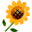 2. 甄選學校、科系請填全名；甄選方式與過程內容書寫不夠請續寫背面。         3. 可直接上輔導處網站https://sites.google.com/a/yphs.tw/yphsc/「甄選入學」區下載本表格，    以電子檔郵寄至yphs316@gmail.com信箱，感謝你！　　　　　              甄選學校甄選學校銘傳大學銘傳大學銘傳大學銘傳大學甄選學系甄選學系國際企業系（行銷組）國際企業系（行銷組）學生學測分數國英數社自總■大學個人申請□科技校院申請入學□軍事校院■大學個人申請□科技校院申請入學□軍事校院■大學個人申請□科技校院申請入學□軍事校院■正取□備取□未錄取■正取□備取□未錄取學測分數1111510744■大學個人申請□科技校院申請入學□軍事校院■大學個人申請□科技校院申請入學□軍事校院■大學個人申請□科技校院申請入學□軍事校院■正取□備取□未錄取■正取□備取□未錄取甄選方式與過程■學測佔(   50    %)國文*（  1  ），英文*（  1  ），數學*（    ），社會*（  1  ），自然*（    ）■面試佔(   30    %)一、形式：（教授：學生）人數=（ 3 ： 1 ），方式：        口試                   二、題目：你選擇我們校系，是瀏覽網路還是親友介紹的？（都有）你知道我們學校有五年一貫的計畫嗎？（yes，大四提早修研究所課程，到時提早畢業）你會參加國際交換學生的活動嗎？（會，希望多開拓眼界）有報名其他校系嗎？（誠實回答，但還是想要這個校系）你參加過智慧鐵人的活動，分享一下經驗好嗎？（開始聊天）你的英文檢定和證明都有很高的成績，高三成績有點退步？（掰一下，大家都把心力放   在高一高二的內容，為了學測）你提到創業的規劃，你不會怕鬼嗎？（不會→閒聊拖時間）你怎麼會有如此獨特的點子？（和朋友商討）■審查資料佔(  20   %)  或  □術科實作佔(     %)  或  □小論文佔(     %)□其他佔(     %)，請註明其他方式，如：面談與認識本系■學測佔(   50    %)國文*（  1  ），英文*（  1  ），數學*（    ），社會*（  1  ），自然*（    ）■面試佔(   30    %)一、形式：（教授：學生）人數=（ 3 ： 1 ），方式：        口試                   二、題目：你選擇我們校系，是瀏覽網路還是親友介紹的？（都有）你知道我們學校有五年一貫的計畫嗎？（yes，大四提早修研究所課程，到時提早畢業）你會參加國際交換學生的活動嗎？（會，希望多開拓眼界）有報名其他校系嗎？（誠實回答，但還是想要這個校系）你參加過智慧鐵人的活動，分享一下經驗好嗎？（開始聊天）你的英文檢定和證明都有很高的成績，高三成績有點退步？（掰一下，大家都把心力放   在高一高二的內容，為了學測）你提到創業的規劃，你不會怕鬼嗎？（不會→閒聊拖時間）你怎麼會有如此獨特的點子？（和朋友商討）■審查資料佔(  20   %)  或  □術科實作佔(     %)  或  □小論文佔(     %)□其他佔(     %)，請註明其他方式，如：面談與認識本系■學測佔(   50    %)國文*（  1  ），英文*（  1  ），數學*（    ），社會*（  1  ），自然*（    ）■面試佔(   30    %)一、形式：（教授：學生）人數=（ 3 ： 1 ），方式：        口試                   二、題目：你選擇我們校系，是瀏覽網路還是親友介紹的？（都有）你知道我們學校有五年一貫的計畫嗎？（yes，大四提早修研究所課程，到時提早畢業）你會參加國際交換學生的活動嗎？（會，希望多開拓眼界）有報名其他校系嗎？（誠實回答，但還是想要這個校系）你參加過智慧鐵人的活動，分享一下經驗好嗎？（開始聊天）你的英文檢定和證明都有很高的成績，高三成績有點退步？（掰一下，大家都把心力放   在高一高二的內容，為了學測）你提到創業的規劃，你不會怕鬼嗎？（不會→閒聊拖時間）你怎麼會有如此獨特的點子？（和朋友商討）■審查資料佔(  20   %)  或  □術科實作佔(     %)  或  □小論文佔(     %)□其他佔(     %)，請註明其他方式，如：面談與認識本系■學測佔(   50    %)國文*（  1  ），英文*（  1  ），數學*（    ），社會*（  1  ），自然*（    ）■面試佔(   30    %)一、形式：（教授：學生）人數=（ 3 ： 1 ），方式：        口試                   二、題目：你選擇我們校系，是瀏覽網路還是親友介紹的？（都有）你知道我們學校有五年一貫的計畫嗎？（yes，大四提早修研究所課程，到時提早畢業）你會參加國際交換學生的活動嗎？（會，希望多開拓眼界）有報名其他校系嗎？（誠實回答，但還是想要這個校系）你參加過智慧鐵人的活動，分享一下經驗好嗎？（開始聊天）你的英文檢定和證明都有很高的成績，高三成績有點退步？（掰一下，大家都把心力放   在高一高二的內容，為了學測）你提到創業的規劃，你不會怕鬼嗎？（不會→閒聊拖時間）你怎麼會有如此獨特的點子？（和朋友商討）■審查資料佔(  20   %)  或  □術科實作佔(     %)  或  □小論文佔(     %)□其他佔(     %)，請註明其他方式，如：面談與認識本系■學測佔(   50    %)國文*（  1  ），英文*（  1  ），數學*（    ），社會*（  1  ），自然*（    ）■面試佔(   30    %)一、形式：（教授：學生）人數=（ 3 ： 1 ），方式：        口試                   二、題目：你選擇我們校系，是瀏覽網路還是親友介紹的？（都有）你知道我們學校有五年一貫的計畫嗎？（yes，大四提早修研究所課程，到時提早畢業）你會參加國際交換學生的活動嗎？（會，希望多開拓眼界）有報名其他校系嗎？（誠實回答，但還是想要這個校系）你參加過智慧鐵人的活動，分享一下經驗好嗎？（開始聊天）你的英文檢定和證明都有很高的成績，高三成績有點退步？（掰一下，大家都把心力放   在高一高二的內容，為了學測）你提到創業的規劃，你不會怕鬼嗎？（不會→閒聊拖時間）你怎麼會有如此獨特的點子？（和朋友商討）■審查資料佔(  20   %)  或  □術科實作佔(     %)  或  □小論文佔(     %)□其他佔(     %)，請註明其他方式，如：面談與認識本系■學測佔(   50    %)國文*（  1  ），英文*（  1  ），數學*（    ），社會*（  1  ），自然*（    ）■面試佔(   30    %)一、形式：（教授：學生）人數=（ 3 ： 1 ），方式：        口試                   二、題目：你選擇我們校系，是瀏覽網路還是親友介紹的？（都有）你知道我們學校有五年一貫的計畫嗎？（yes，大四提早修研究所課程，到時提早畢業）你會參加國際交換學生的活動嗎？（會，希望多開拓眼界）有報名其他校系嗎？（誠實回答，但還是想要這個校系）你參加過智慧鐵人的活動，分享一下經驗好嗎？（開始聊天）你的英文檢定和證明都有很高的成績，高三成績有點退步？（掰一下，大家都把心力放   在高一高二的內容，為了學測）你提到創業的規劃，你不會怕鬼嗎？（不會→閒聊拖時間）你怎麼會有如此獨特的點子？（和朋友商討）■審查資料佔(  20   %)  或  □術科實作佔(     %)  或  □小論文佔(     %)□其他佔(     %)，請註明其他方式，如：面談與認識本系■學測佔(   50    %)國文*（  1  ），英文*（  1  ），數學*（    ），社會*（  1  ），自然*（    ）■面試佔(   30    %)一、形式：（教授：學生）人數=（ 3 ： 1 ），方式：        口試                   二、題目：你選擇我們校系，是瀏覽網路還是親友介紹的？（都有）你知道我們學校有五年一貫的計畫嗎？（yes，大四提早修研究所課程，到時提早畢業）你會參加國際交換學生的活動嗎？（會，希望多開拓眼界）有報名其他校系嗎？（誠實回答，但還是想要這個校系）你參加過智慧鐵人的活動，分享一下經驗好嗎？（開始聊天）你的英文檢定和證明都有很高的成績，高三成績有點退步？（掰一下，大家都把心力放   在高一高二的內容，為了學測）你提到創業的規劃，你不會怕鬼嗎？（不會→閒聊拖時間）你怎麼會有如此獨特的點子？（和朋友商討）■審查資料佔(  20   %)  或  □術科實作佔(     %)  或  □小論文佔(     %)□其他佔(     %)，請註明其他方式，如：面談與認識本系■學測佔(   50    %)國文*（  1  ），英文*（  1  ），數學*（    ），社會*（  1  ），自然*（    ）■面試佔(   30    %)一、形式：（教授：學生）人數=（ 3 ： 1 ），方式：        口試                   二、題目：你選擇我們校系，是瀏覽網路還是親友介紹的？（都有）你知道我們學校有五年一貫的計畫嗎？（yes，大四提早修研究所課程，到時提早畢業）你會參加國際交換學生的活動嗎？（會，希望多開拓眼界）有報名其他校系嗎？（誠實回答，但還是想要這個校系）你參加過智慧鐵人的活動，分享一下經驗好嗎？（開始聊天）你的英文檢定和證明都有很高的成績，高三成績有點退步？（掰一下，大家都把心力放   在高一高二的內容，為了學測）你提到創業的規劃，你不會怕鬼嗎？（不會→閒聊拖時間）你怎麼會有如此獨特的點子？（和朋友商討）■審查資料佔(  20   %)  或  □術科實作佔(     %)  或  □小論文佔(     %)□其他佔(     %)，請註明其他方式，如：面談與認識本系■學測佔(   50    %)國文*（  1  ），英文*（  1  ），數學*（    ），社會*（  1  ），自然*（    ）■面試佔(   30    %)一、形式：（教授：學生）人數=（ 3 ： 1 ），方式：        口試                   二、題目：你選擇我們校系，是瀏覽網路還是親友介紹的？（都有）你知道我們學校有五年一貫的計畫嗎？（yes，大四提早修研究所課程，到時提早畢業）你會參加國際交換學生的活動嗎？（會，希望多開拓眼界）有報名其他校系嗎？（誠實回答，但還是想要這個校系）你參加過智慧鐵人的活動，分享一下經驗好嗎？（開始聊天）你的英文檢定和證明都有很高的成績，高三成績有點退步？（掰一下，大家都把心力放   在高一高二的內容，為了學測）你提到創業的規劃，你不會怕鬼嗎？（不會→閒聊拖時間）你怎麼會有如此獨特的點子？（和朋友商討）■審查資料佔(  20   %)  或  □術科實作佔(     %)  或  □小論文佔(     %)□其他佔(     %)，請註明其他方式，如：面談與認識本系■學測佔(   50    %)國文*（  1  ），英文*（  1  ），數學*（    ），社會*（  1  ），自然*（    ）■面試佔(   30    %)一、形式：（教授：學生）人數=（ 3 ： 1 ），方式：        口試                   二、題目：你選擇我們校系，是瀏覽網路還是親友介紹的？（都有）你知道我們學校有五年一貫的計畫嗎？（yes，大四提早修研究所課程，到時提早畢業）你會參加國際交換學生的活動嗎？（會，希望多開拓眼界）有報名其他校系嗎？（誠實回答，但還是想要這個校系）你參加過智慧鐵人的活動，分享一下經驗好嗎？（開始聊天）你的英文檢定和證明都有很高的成績，高三成績有點退步？（掰一下，大家都把心力放   在高一高二的內容，為了學測）你提到創業的規劃，你不會怕鬼嗎？（不會→閒聊拖時間）你怎麼會有如此獨特的點子？（和朋友商討）■審查資料佔(  20   %)  或  □術科實作佔(     %)  或  □小論文佔(     %)□其他佔(     %)，請註明其他方式，如：面談與認識本系■學測佔(   50    %)國文*（  1  ），英文*（  1  ），數學*（    ），社會*（  1  ），自然*（    ）■面試佔(   30    %)一、形式：（教授：學生）人數=（ 3 ： 1 ），方式：        口試                   二、題目：你選擇我們校系，是瀏覽網路還是親友介紹的？（都有）你知道我們學校有五年一貫的計畫嗎？（yes，大四提早修研究所課程，到時提早畢業）你會參加國際交換學生的活動嗎？（會，希望多開拓眼界）有報名其他校系嗎？（誠實回答，但還是想要這個校系）你參加過智慧鐵人的活動，分享一下經驗好嗎？（開始聊天）你的英文檢定和證明都有很高的成績，高三成績有點退步？（掰一下，大家都把心力放   在高一高二的內容，為了學測）你提到創業的規劃，你不會怕鬼嗎？（不會→閒聊拖時間）你怎麼會有如此獨特的點子？（和朋友商討）■審查資料佔(  20   %)  或  □術科實作佔(     %)  或  □小論文佔(     %)□其他佔(     %)，請註明其他方式，如：面談與認識本系心得與建議◎審查資料製作建議：資料貴精不貴多，放上去的東西一定要展現個人特色。◎整體準備方向與建議：放輕鬆就好。因為整個感覺其實像聊天而已！保持微笑、禮貌很重要。多半問你自我介紹和備審提的東西。◎審查資料製作建議：資料貴精不貴多，放上去的東西一定要展現個人特色。◎整體準備方向與建議：放輕鬆就好。因為整個感覺其實像聊天而已！保持微笑、禮貌很重要。多半問你自我介紹和備審提的東西。◎審查資料製作建議：資料貴精不貴多，放上去的東西一定要展現個人特色。◎整體準備方向與建議：放輕鬆就好。因為整個感覺其實像聊天而已！保持微笑、禮貌很重要。多半問你自我介紹和備審提的東西。◎審查資料製作建議：資料貴精不貴多，放上去的東西一定要展現個人特色。◎整體準備方向與建議：放輕鬆就好。因為整個感覺其實像聊天而已！保持微笑、禮貌很重要。多半問你自我介紹和備審提的東西。◎審查資料製作建議：資料貴精不貴多，放上去的東西一定要展現個人特色。◎整體準備方向與建議：放輕鬆就好。因為整個感覺其實像聊天而已！保持微笑、禮貌很重要。多半問你自我介紹和備審提的東西。◎審查資料製作建議：資料貴精不貴多，放上去的東西一定要展現個人特色。◎整體準備方向與建議：放輕鬆就好。因為整個感覺其實像聊天而已！保持微笑、禮貌很重要。多半問你自我介紹和備審提的東西。◎審查資料製作建議：資料貴精不貴多，放上去的東西一定要展現個人特色。◎整體準備方向與建議：放輕鬆就好。因為整個感覺其實像聊天而已！保持微笑、禮貌很重要。多半問你自我介紹和備審提的東西。◎審查資料製作建議：資料貴精不貴多，放上去的東西一定要展現個人特色。◎整體準備方向與建議：放輕鬆就好。因為整個感覺其實像聊天而已！保持微笑、禮貌很重要。多半問你自我介紹和備審提的東西。◎審查資料製作建議：資料貴精不貴多，放上去的東西一定要展現個人特色。◎整體準備方向與建議：放輕鬆就好。因為整個感覺其實像聊天而已！保持微笑、禮貌很重要。多半問你自我介紹和備審提的東西。◎審查資料製作建議：資料貴精不貴多，放上去的東西一定要展現個人特色。◎整體準備方向與建議：放輕鬆就好。因為整個感覺其實像聊天而已！保持微笑、禮貌很重要。多半問你自我介紹和備審提的東西。◎審查資料製作建議：資料貴精不貴多，放上去的東西一定要展現個人特色。◎整體準備方向與建議：放輕鬆就好。因為整個感覺其實像聊天而已！保持微笑、禮貌很重要。多半問你自我介紹和備審提的東西。E-mail手機